Ackerman Park Improvements Update: 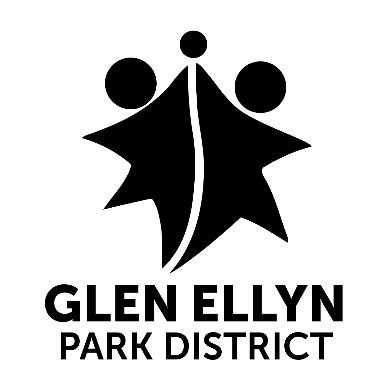 8/2/19 to 9/6/19 Work Completed: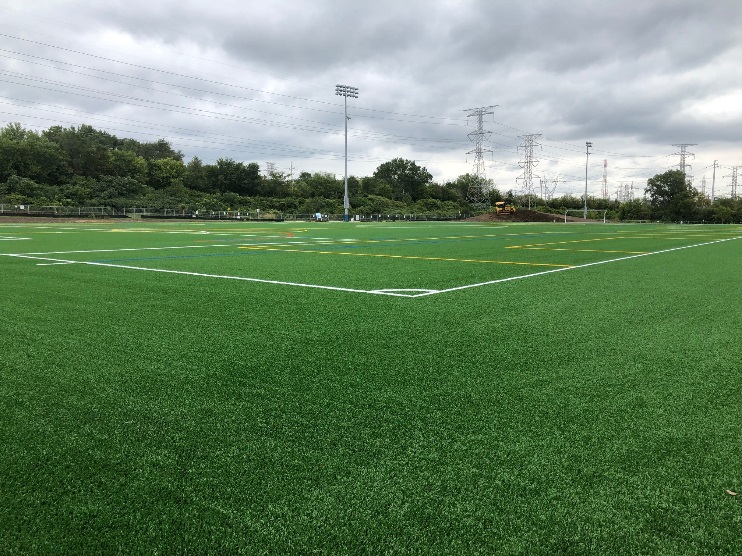 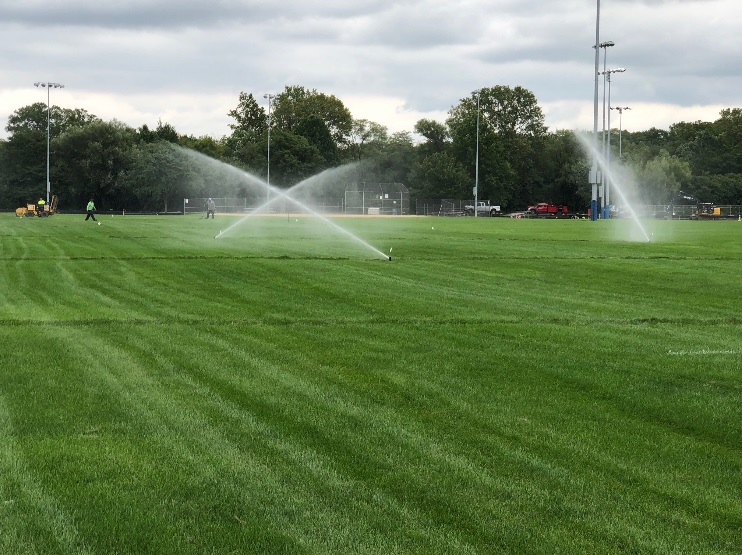 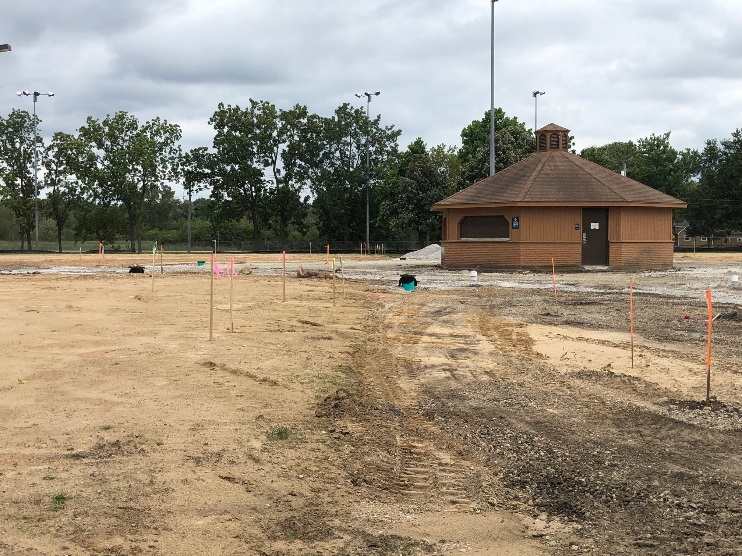 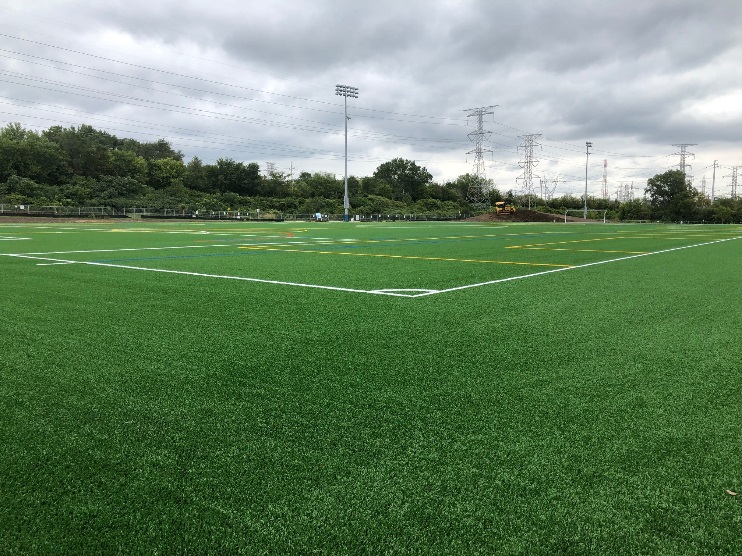 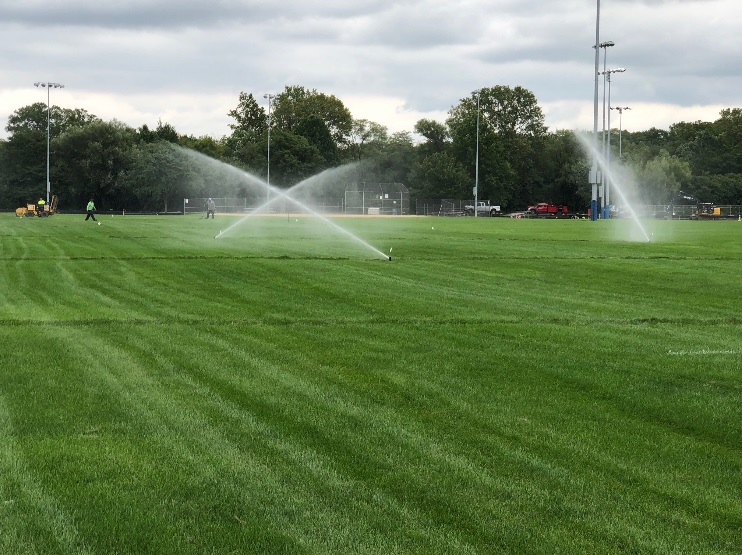 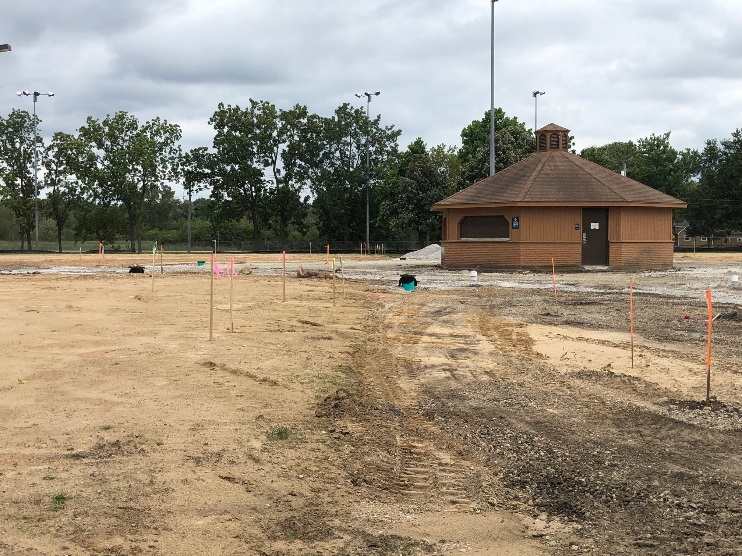 Installation of concrete curb around entire perimeter of turf field
Synthetic turf installation is complete. The field
will begin to be used the week of September 16 (tentatively)Upper trail edge restorationStormwater management improvements within lower AckermanFinal grading of area around synthetic turf field 
and natural grass soccer fields to the eastIrrigation lines were extended along with installation of sprinkler heads to the perimeter 
of the turf field, new grass fields and middle 
area of lower AckermanAthletic light adjustments and preparation to relocate southwest pole
Upcoming Work:Installation of Hub softball backstopsSeed and blanket of exposed soil areasContinued site work within lower HubModifications to enable soccer tournament to 
take place the weekend of September 26 – 29Installation of lower Ackerman trail    